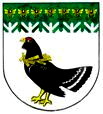 от 29 ноября 2022 года № 736О Координационном совете по работе с одаренными детьми в Мари-Турекском муниципальном районеВ целью организации системной работы по выявлению и поддержке одаренных детей в Мари-Турекском муниципальном районе, администрация Мари-Турекского муниципального района Республики Марий Элп о с т а н о в л я е т:Создать Координационный совет по работе с одаренными детьми в Мари-Турекском муниципальном районе.Утвердить прилагаемые:- Положение о Координационном совете по работе с одаренными детьми в Мари-Турекском муниципальном районе- Состав Координационного совета по работе с одаренными детьми в Мари-Турекском муниципальном районе3. Разместить настоящее постановление на официальном сайте администрации Мари-Турекского муниципального района Республики Марий Эл в информационно-телекоммуникационной сети «Интернет».4. Контроль за исполнением настоящего постановления возложить на заместителя главы администрации Мари-Турекского муниципального района Республики Марий Эл Пехпатрову Г.Н.Положение о Координационном совете по работе с одаренными детьми в Мари-Турекском муниципальном районе1. Общие положения1.1. Координационный совет по работе с одаренными детьми в Мари-Турекском муниципальном районе (далее - Совет) действует на постоянной основе и является коллегиальным органом.1.2. В своей деятельности Совет руководствуется Конституцией Российской Федерации, Законом Российской Федерации «Об образовании Российской Федерации», федеральными законами, указами и распоряжениями Президента Российской Федерации, Правительства Российской Федерации, нормативными актами Министерства просвещения Российской Федерации, нормативными документами и решениями Министерства образования и науки Республики Марий Эл, настоящим Положением. 1.3. Совет осуществляет взаимодействие с муниципальными образовательными организациями, организациями и общественными формированиями Мари-Турекского муниципального района в сфере работы с одаренными детьми. Совет строит свою деятельность на принципах равноправия его членов и гласности принимаемых решений. Настоящее Положение определяет нормативную правовую и организационную основу деятельности Совета. 2. Цель и задачи Совета2.1. Целью деятельности Совета является выявление и поддержка одаренных детей. 2.2. Задачи Совета: 2.2.1. координирование деятельности образовательных организаций района в сфере работы с одаренными детьми; 2.2.2. выработка механизмов практической реализации положений нормативных правовых актов Российской Федерации и Республики Марий Эл в сфере работы с одаренными детьми в деятельности образовательных организаций района; 2.2.3. содействие развитию современных форм и методов работы с одаренными детьми; 2.2.4. содействие созданию условий, благоприятных для индивидуализации обучения детей, проявивших способности в отдельных областях науки, искусства и спорта; 2.2.5. координирование деятельности по осуществлению психолого-педагогического сопровождения способных и талантливых детей;2.2.6. определение актуального проблемного поля в развитии муниципальной системы работы с одаренными детьми и внесение предложений по ее совершенствованию. 3. Функции СоветаКоординационный Совет осуществляет координацию функционирования системы выявления и сопровождения одаренных детей на муниципальном уровне: 3.1. ведет муниципальную базу данных одаренных детей, в которую включаются достижения учащихся и воспитанников в интеллектуальных, творческих и спортивных состязаниях республиканского и Всероссийского уровней; 3.2. координирует систему проведения муниципальных мероприятий; 3.3. изучает опыт работы педагогов и образовательных организаций по выявлению и сопровождению одаренных детей; 3.4. разрабатывает методические рекомендации для образовательных организаций по составлению индивидуальной траектории развития одаренных детей; 3.5. участвует в выработке управленческих решений в системе выявления и сопровождения одаренных детей;3.6. для обсуждения и принятия решений по конкретным вопросам может создавать рабочие группы. 4. Состав Совета4.1. В состав Совета входят: - Председатель Совета; - Заместитель Председателя Совета; - Члены Совета. 4.2. Председателем Совета является заместитель главы администрации Мари-Турекского муниципального района по социальным вопросам. Заместитель председателя Совета по поручению председателя Совета наделяется полномочиями председателя Совета в его отсутствие.4.3. Персональный состав Совета определяется постановлением администрации Мари-Турекского муниципального района.5. Права СоветаСовет при осуществлении своей деятельности имеет право:запрашивать и получать в установленном порядке от всех участников взаимодействия информационные и иные материалы по вопросам, относящимся к компетенции Совета;приглашать на заседания представителей общественных организаций и средств массовой информации;создавать по вопросам, относящимся к его компетенции, рабочие и экспертные группы из числа представителей органов администрации Мари-Турекского муниципального района, образовательных организаций и общественных организаций, ученых и специалистов, а также утверждать их состав;рассматривать инициативы граждан и общественных организаций, направленные на эффективную реализацию Комплекса мер по выявлению и сопровождению одаренных детей в системе образования Мари-Турекского муниципального района.6. Организация деятельности Совета6.1. Деятельность Совета осуществляется в форме заседаний, проводимых в соответствии с планом работы Совета. Заседание Совета проводит председатель, в его отсутствие – заместитель председателя Совета.План деятельности рабочей группы утверждаются её руководителем в соответствии с планами работы Совета. 6.2. Заседания Совета проводятся по мере необходимости, но не реже двух раз в год.6.3. Совет правомочен проводить заседания и принимать решения при наличии более половины его состава.6.4. Члены Совета участвуют в его работе лично и осуществляют свою деятельность на безвозмездной основе.6.5. Секретарь Совета информирует членов Совета о месте и времени проведения заседания Совета и его повестке.6.6. Решения Совета принимаются большинством голосов присутствующих на заседании членов Совета. При равенстве голосов голос председательствующего является решающим.6.7. Решения Совета носят рекомендательный характер и оформляются протоколами заседаний, которые подписываются председательствующим и  секретарем Совета.6.8. Копия протокола заседания Совета направляется членам Совета и другим заинтересованным лицам не позднее месяца со дня проведения заседания.6.9. Организационно-техническое и информационное обеспечение деятельности Совета осуществляет МУ «Отдел образования и по делам молодежи администрации Мари-Турекского муниципального района».6.10. Деятельность Совета прекращается по решению администрации Мари-Турекского муниципального района.СОСТАВкоординационного совета по работе с одаренными детьми в Мари-Турекском муниципальном районеМАРИЙ ЭЛ РЕСПУБЛИКЫНМАРИЙ ТУРЕК МУНИЦИПАЛЬНЫЙ РАЙОНЫНАДМИНИСТРАЦИЙЖЕАДМИНИСТРАЦИЯМАРИ-ТУРЕКСКОГО МУНИЦИПАЛЬНОГО РАЙОНАРЕСПУБЛИКИ МАРИЙ ЭЛАДМИНИСТРАЦИЯМАРИ-ТУРЕКСКОГО МУНИЦИПАЛЬНОГО РАЙОНАРЕСПУБЛИКИ МАРИЙ ЭЛПУНЧАЛПОСТАНОВЛЕНИЕПОСТАНОВЛЕНИЕ  Глава администрации      Мари-Турекского муниципального районаС.Ю. РешетовУТВЕРЖДЕНОпостановлением администрации Мари-Турекского муниципального районаот 29 ноября 2022 года № 736УТВЕРЖДЕНОпостановлением администрации Мари-Турекского муниципального районаот 29 ноября 2022 года № 736Пехпатрова Галина Николаевна-Заместитель главы администрации Мари-Турекского муниципального района, председатель Совета;Курбатова Ольга Алексеевна-Руководитель муниципального учреждения «Отдел образования и по делам молодежи  администрации Мари-Турекского муниципального района», заместитель председателя Совета;	Члены Совета:Члены Совета:Кузьминых Наталья Валериевна-Руководитель отдела культуры, физической культуры и спорта администрации Мари-Турекского муниципального района;Смирнов Юрий Григорьевич-Заведующий сектором по координации обеспечения условий для развития на территории района массовой физической культуры и спорта администрации;Мухамадеева Римма Аркадьевна-Директор муниципального бюджетного учреждения дополнительного образования «Детская школа искусств п.Мари-Турек» (по согласованию);Тырышкина Светлана Васильевна-Директор муниципального бюджетного учреждения культуры «Мари-Турекская межпоселенческая централизованная клубная система» ( по согласованию);Чернова Светлана Геннадьевна-Руководитель муниципального учреждения дополнительного образования «Мари-Турекский центр дополнительного образования» (по согласованию);Семенова Эльвира Валерьевна-Советник муниципального учреждения «Отдел образования и по делам молодежи администрации Мари-Турекского муниципального района»;Фаттахова Галина Александровна-Руководитель отдела методического и информационно-аналитического обеспечения муниципального учреждения «Отдел образования и по делам молодежи  администрации Мари-Турекского муниципального района»;Смирнова Валентина Васильевна-Советник муниципального учреждения «Отдел образования и по делам молодежи  администрации Мари-Турекского муниципального района»;ГайнутдиноваМиляуша Нургалиевна-Директор муниципального бюджетного учреждения «Мари-Турекская средняя общеобразовательная школа» (по согласованию);Минина Елена Леонидовна-Директор муниципального бюджетного учреждения «Мари-Биляморская средняя общеобразовательная школа им Н.П.Венценосцева» (по согласованию);Семенов Валерий Павлович-Директор муниципального бюджетного учреждения «Нартасская средняя общеобразовательная школа» (по согласованию).